Pracovní list pro učitele – EVROPSKÁ UNIE –Úkol č. 1: Tajenka:Kolik členských států má v nynější době EU?	a) 27 - Ú	b) 28 - K	c) 29 – LKterý z následujících států NENÍ zakládajícím členem EU? a) Francie – N	b) Itálie - E 	c) Španělsko – VSídlo EU se nachází v/ve: 	a) Mnichově - D	b) Varšavě – O	c) Bruselu – ĚNa vlajce EU je na modrém pozadí: 	a) 5 hvězd – E	b) 12 hvězd – T 	c) 27 hvězd - RJaká dohoda byla rozhodující pro vznik EU? 	a) Varšavská – N	b) Maastrichtská – E	c) Lisabonská  - REU se dříve jmenovala:	a) Evropské hospodářské společenství – N 	b) Evropská zóna volného obchodu - M	c) Společný evropský trh - DMezi členy EU nepatří:	a) Rumunsko – 0	b) Turecko – 2 	c) Slovensko – 4	Hlavní měnou v EU je:a) Euro – 0	b) Evropská koruna – 2	c) Evropská libra – 4 Posledním členem EU se stalo:a) Chorvatsko – 0	b) Srbsko – 1	c) Turecko – 2Poslední rozšíření EU proběhlo v roce:a) 2007– 0	b) 2011 – 2	c) 2013 – 4ŘEŠENÍ TAJENKY: KVĚTEN 2004Úkol č. 2: Stručně napiš, čím je významné „řešení tajenky“:Vstup ČR do EU proběhl 1. května 2004. Spolu s ČR přistoupilo Estonsko, Kypr, Litva, Lotyšsko, Maďarsko, Malta, Polsko, Slovensko a Slovinsko.Úkol č. 3:  Napiš názvy států k příslušným vlajkám, a co mají tyto státy společné:  BELGIE	 	 FRANCIE 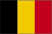 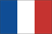   ITÁLIE		 LUCEMBURSKO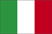 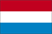   NĚMECKO	  	 NIZOZEMSKO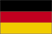 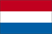 Na základě Schumanova plánu podepisuje šest zemí (Belgie, Francie, Itálie, Lucembursko, Německo a Nizozemsko = zakládající státy) 18. dubna 1951 Pařížskou dohodu o vzniku společné organizace uhlí a oceli, která funguje od roku 1952 pod názvem Evropské společenství uhlí a oceli (ESUO). Díky vzniku této organizace již nikdo nemůže vyrobit válečné zbraně a obrátit je proti ostatním, jak tomu bylo v minulosti. Úkol č. 4:  Napište, jaké jsou symboly Evropské unie: Evropská vlajka - kruh zlatých hvězd na modrém podkladu představuje solidaritu a spolupráci mezi evropskými národy. Dvanáct hvězd nemá žádnou souvislost s počtem členských států, ale symbolizuje dokonalost, úplnost a jednotu.Evropská hymna – „Óda na radost“ – zhudebněná báseň Friedricha Schillera Ludvíkem van Beethovenem.Heslo Evropské unie – „United in diversity“ v překladu „Jednotná v rozmanitosti“ – napsáno v preambuli Smlouvy o Ústavě pro Evropu.Den Evropy – 9. květen (9. května 1950 navrhl tehdejší francouzský ministr zahraničí Robert Schuman vytvoření organizace).Úkol č. 5: Do příští hodiny promyslete výhody a nevýhody Evropské unie pro ČR 
a výhledy EU do budoucna.Volná diskuse.